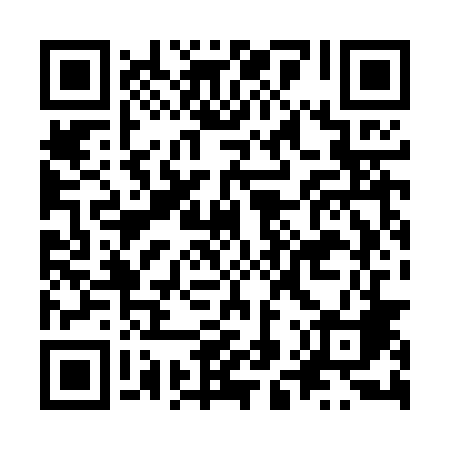 Ramadan times for Karwice, PolandMon 11 Mar 2024 - Wed 10 Apr 2024High Latitude Method: Angle Based RulePrayer Calculation Method: Muslim World LeagueAsar Calculation Method: HanafiPrayer times provided by https://www.salahtimes.comDateDayFajrSuhurSunriseDhuhrAsrIftarMaghribIsha11Mon4:104:106:0111:483:425:375:377:2212Tue4:074:075:5911:483:435:395:397:2413Wed4:054:055:5611:483:445:405:407:2514Thu4:024:025:5411:483:465:425:427:2715Fri4:004:005:5211:473:475:445:447:2916Sat3:573:575:4911:473:495:455:457:3117Sun3:553:555:4711:473:505:475:477:3318Mon3:523:525:4511:463:515:495:497:3519Tue3:503:505:4311:463:535:515:517:3720Wed3:473:475:4011:463:545:525:527:3921Thu3:453:455:3811:463:555:545:547:4122Fri3:423:425:3611:453:575:565:567:4323Sat3:393:395:3411:453:585:575:577:4524Sun3:373:375:3111:453:595:595:597:4725Mon3:343:345:2911:444:016:016:017:4926Tue3:313:315:2711:444:026:026:027:5127Wed3:293:295:2411:444:036:046:047:5328Thu3:263:265:2211:434:046:066:067:5529Fri3:233:235:2011:434:066:076:077:5730Sat3:213:215:1811:434:076:096:097:5931Sun4:184:186:1512:435:087:117:119:011Mon4:154:156:1312:425:097:127:129:032Tue4:124:126:1112:425:117:147:149:053Wed4:094:096:0912:425:127:167:169:084Thu4:064:066:0612:415:137:177:179:105Fri4:044:046:0412:415:147:197:199:126Sat4:014:016:0212:415:157:217:219:147Sun3:583:586:0012:405:177:227:229:178Mon3:553:555:5812:405:187:247:249:199Tue3:523:525:5512:405:197:267:269:2110Wed3:493:495:5312:405:207:277:279:24